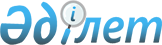 О внесении изменений в приказ Министра труда и социальной защиты населения Республики Казахстан от 26 апреля 2002 года № 91-п "О реализации постановления Правительства Республики Казахстан от 19 июня 2001 года № 836 "О мерах по реализации Закона Республики Казахстан от 23 января 2001 года "О занятости населения"
					
			Утративший силу
			
			
		
					Приказ Министра труда и социальной защиты населения Республики Казахстан от 25 октября 2010 года № 350-ө. Зарегистрирован в Министерстве юстиции Республики Казахстан 13 декабря 2010 года № 6680. Утратил силу приказом и.о. Министра здравоохранения и социального развития Республики Казахстан от 31 декабря 2015 года № 1084      Сноска. Утратил силу приказом и.о. Министра здравоохранения и социального развития РК от 31.12.2015 № 1084 (вводится в действие по истечении десяти календарных дней после дня его первого официального опубликования).      В соответствии с пунктом 1 статьи 43-1 Закона Республики Казахстан "О нормативных правовых актах" ПРИКАЗЫВАЮ:



      1. Внести в приказ Министра труда и социальной защиты населения Республики Казахстан от 26 апреля 2002 года № 91-п "О реализации постановления Правительства Республики Казахстан от 19 июня 2001 года № 836 "О мерах по реализации Закона Республики Казахстан от 23 января 2001 года "О занятости населения" (зарегистрированный в Реестре государственной регистрации нормативных правовых актов за № 1904, опубликованный в Бюллетене нормативных правовых актов центральных и иных государственных органов Республики Казахстан, 2002 год, № 35, статья 684) следующие изменения:



      абзацы третий, четвертый пункта 1 исключить;



      в Типовом положении об уполномоченном органе по вопросам занятости, утвержденном указанным приказом:



      в пункте 6:



      слова "Законами Республики Казахстан "О местном государственном управлении в Республике Казахстан" и "О занятости населения" заменить словами "Законами Республики Казахстан от 23 января 2001 года "О местном государственном управлении и самоуправлении в Республике Казахстан" и от 23 января 2001 года "О занятости населения".



      2. Департаменту занятости и миграции населения (Аргандыков Д.Р.) обеспечить государственную регистрацию настоящего приказа в Министерстве юстиции Республики Казахстан и официальное опубликование в установленном законодательством порядке.



      3. Контроль за исполнением настоящего приказа возложить на вице-министра труда и социальной защиты населения Республики Казахстан Нурымбетова Б.Б.



      4. Настоящий приказ вводится в действие по истечении десяти календарных дней после дня его первого официального опубликования.      Министр                                    Г. Абдыкаликова      СОГЛАСОВАНО:

      Министр образования и науки

      Республики Казахстан

      ______________ Б. Жумагулов

      26 ноября 2010 года      СОГЛАСОВАНО:

      Министр финансов

      Республики Казахстан

      _______________ Б. Жамишев

      3 декабря 2010 года
					© 2012. РГП на ПХВ «Институт законодательства и правовой информации Республики Казахстан» Министерства юстиции Республики Казахстан
				